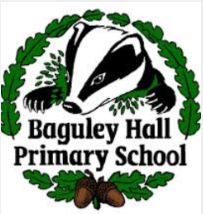 Make paper aeroplanes. Which plane can fly the furthest?Host an indoor picnic.Put on blindfolds and do a taste test of different random foods.List what you'd bring if you had to live on a desert islandLie down and get up without using your arms.Switch it up: Kids dress like parents and parents like kids.Write the A-Z of animalse.g. Ant, Bear …Draw something using only the letters in your nameTrace shadows outside with chalk.Write a letter to someone.Dream up a make-believe animal and describe it.  Draw it!Plot out an indoor obstacle course.Throw a dance party in your living room!Design a family crest using meaningful images and symbols.Fill and decorate a time capsule in a shoe box.See who can build the highest  tower.Dance with a balloon or a ball, don't let it touch the floor!Sketch a shape and challenge someone to finish the drawing.Play mirror and copy your partner's actions.Roll out Bubble Wrap, tape it down, and jump and play.Make water and food colouring "potions" – with adult permission!!!Make sock puppets.Play leapfrog. Draw a map of where you live.Start a jumping contest. How far can you jump? How many jumps can you do?Make playdough.Cartwheel contest: Who can do the most?Put together your own puzzle by cutting up photos or postcards.Make a fort or a den.Finger paint!Paint some rocks and hide them in your garden.Hide treasure around the house and write clues so people can find it.Enjoy movie time with your family.Do some baking. What will you bake?Make shadow puppets and put on a puppet show.Help to cook some food.Play the floor is lava with pillows or cushions.Make a bookmark.Make paper snowflakes.Plant some seeds.Read a book.Play a board game.Help to peg out some washing on the washing line.Write the A-z of food.e.g. Apple, Buns, Cakes …Make a comic.